TERMO DE DOAÇÃO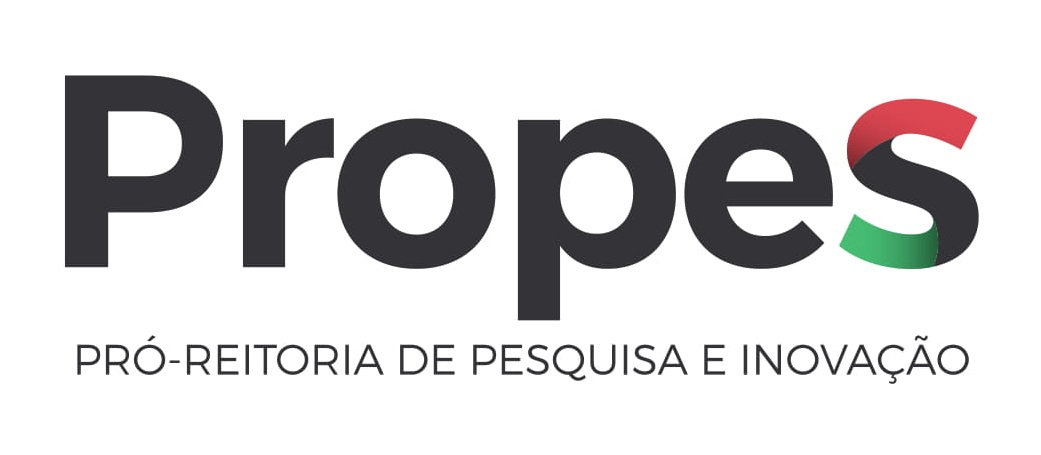 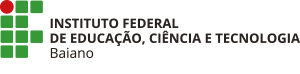 Pelo presente instrumento, o(a) servidor(a) XXXXXXXXXXXXXXXXX, sob o CPF nº XXXXXXXXXXXXXXXXX, Matrícula SIAPE nº XXXXXXXXXXXXXXXXX, em exercício no Campus XXXXXXXXXXXXXXXXX, ora designado DOADOR; e de outro lado o Instituto Federal de Educação, Ciência e Tecnologia Baiano – Campus XXXXXXXXXXXXXXXXX, com sede no endereço XXXXXXXXXXXXXXXXX, Bairro XXXXXXXXXXXXXXXXX, Cidade XXXXXXXXXXXXXXXXX, CEP XXXXXXXXXXXXXXXXX, inscrito no CNPJ nº XXXXXXXXXXXXXXXXX, doravante denominado DONATÁRIO neste ato representado pelo(a) XXXXXXXXXXXXXXXXX, Diretor-Geral ou representante legal, celebram o presente TERMO DE DOAÇÃO, sem encargos, sob a forma e condições constantes nas seguintes cláusulas:CLÁUSULA PRIMEIRA – DO OBJETOO presente instrumento tem por objeto a doação dos materiais permanentes, tendo por finalidade a utilização pelo(a) DONATÁRIO(A) conforme Nota Informativa 01/2023.O(A) DOADOR(A) não se responsabiliza, em hipótese alguma, pela substituição, manutenção ou reparo dos materiais permanentes, que passarão à propriedade exclusiva do(a) DONATÁRIO(A) com a assinatura do respectivo TERMO.O(A) DOADOR(A) também não se responsabiliza pela depreciação ou deterioração dos materiais permanentes, nem responderá por danos que eles eventualmente venham a causar a terceiros.CLÁUSULA SEGUNDA – DA FINALIDADEOs equipamentos, objeto da presente DOAÇÃO, destinam-se a atividades de ensino, pesquisa e extensão.CLÁUSULA TERCEIRA – DOS MATERIAIS DOADOSConstituem materiais permanentes do TERMO DE DOAÇÃO os seguintes:* Situação: “B” (Bom) – “O” (Ocioso) – “R” (Recuperável) – “A” (Antieconômico) – “I” (Irrecuperável)E, por estarem justos(as) e acordados(as), assinam as partes o presente TERMO DE DOAÇÃO.Material permanenteQuantidadeMarca/ModeloSituação*Nº do documentoNº do tombamentoDescrição (características)XXXXXXXXXXXXXXXXXXXXXXXXXXXXXXXXXXXXXXXXXXXXXXXXXXXXXXXXXXXXXXXXXXXXXXXXXXXXXXXXCoordenador(a) do projetoDiretor(a) Geral ou representante legal do Campus 